【學習目標】學員可以學習到如何透過識別不易發現的瓶頸，藉由系統性的工具，創新商業模式，以達到最大效益此課程透過目前全世界最完整的創新手法-萃智(TRIZ)，創造嶄新的商業模式與解決問題技術【適合對象】課程適合企業主管、企業發展者、策略者、企業問題解決者【課程大綱】商業模式介紹與演練  Introduction to Business Modeling藉由環境分析發掘潛在挑戰與機會  Extraction of potential challenges and opportunities藉由理想性與資源創新輔佐現有商業模式Using Ideality and Resources to innovate existing business models使用價值衝突圖識別與建構關鍵因素Value-Conflict Mapping (VCM) to identify and structure critical contradictions排序與選擇商業模式中的關鍵衝突Ranking and selection of critical contradictions in a business model發掘與解決商業模式衝突實務Discovering and solving contradictions in business models and practice【課程效益】了解TRIZ如何透過系統性達到創新的挑戰學習透過商業模式藍圖將商業模式化學習識別商業模式中的關鍵瓶頸學習技術與技能，達到獨立運作於工作職場中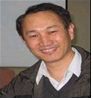 【講師介紹】許棟樑 教授【報名】1.E-mail：請上網下載報名表，填妥後e-mail至service@ssi.org.tw2.線上報名：http://www.ssi.org.tw【諮詢窗口】電話：(03)5723200E-MAIL：service@ssi.org.tw會址：30071新竹市光復路二段352號6樓～報名表～會員編號： 填寫完畢請傳真至本學會FAX：(03)572-3210，或至學會網站報名http://www.ssi.org.tw【注意事項】本會保留修訂課程、中斷課程及未達最低開課人數時取消課程之權利。因學員個人因素，上課前7天後即不得退費，但得轉讓、轉課、或保留。上課前7天以上申請退費，退費時扣除手續費10%。若退費因素為學會課程取消或延課因素，學會負擔退費之手續費。學會保留因故調整課程時間，並通知已報名學員知悉。費用含教材講義茶水、現場午餐，不含認證考試費用。「*」項目請務必填寫，以利行前通知，或聯絡臨注意事項。需報帳者，請務必填寫「公司抬頭」及「統一編號」欄，以利開立收據。團報時每人仍需填一份資料，並加註團報聯絡人聯絡資料。網路上課請自備相關硬體設備。現職清華大學工業工程與工程管理系教授。中華系統性創新學會理事長。國際製造工程學會中華民國分會 理事、教育訓練中心主任。 Editor-in-chief, International Journal of Systematic Innovation(國際系統性創新期刊 主編)。學歷美國西北大學企管碩士;美國加州大學洛杉磯分校工學博士、資訊科學碩士(Engr. Deg.); 紐約州立大學機械碩士;臺灣大學機械學士。經歷9年業界19+年學界工作經驗。曾服務於美國電子業Motorola (摩托羅拉)及Hewlett-Packard (惠普)多年。 國家高考命題委員 教學授課科目: 萃智系統化創新方法、創新產品與服務機會辨識、萃智專利分析迴避與強化、工廠分析診斷手法、生產系統設計、設施規劃、失效模式與效應分析、品質機能展開、專案管理 。 研究領域: 系統化創新工程與管理、設計與製造管理、工廠分析診斷與改善、設備管理。輔導培訓曾應邀到臺灣、香港及中國大陸50家以上知名公司授課或輔導。實際輔導產業，成功解決超過 50個產品/製程/設備 產業問題。榮譽國際製造工程學會國際功勳獎 (2004年) 為當年世界數萬名會員中, 亞太區唯一受獎者; 教育部2002年產學合作獎，為該年度工業工程與管理領域唯一者; 國際製造工程學會中華民國分會 傑出服務獎 (2002及2000年); 國科會 甲等研究獎多年; 中華民國考試院典試委員。Editorial Board, Computer & Industrial Engineering, An International Journal.(國際電腦與工業工程學刊編輯委員) (SCI Indexed)Invited keynote speeches in International Conferences: 國際研討會: 9 次; 國內研討會:10次 (截至 2014.01)全球創新競賽金牌獎6次，銀牌獎1次。研討會 最佳論文獎4次，優秀論文獎9次。  萃智系統化商業模式創新  萃智系統化商業模式創新  萃智系統化商業模式創新  萃智系統化商業模式創新  萃智系統化商業模式創新  萃智系統化商業模式創新  萃智系統化商業模式創新  萃智系統化商業模式創新  萃智系統化商業模式創新姓    名*性     別性     別英文姓名*(考照者需要)身份證字號*(外籍人士請填護照號碼)出生年月日出生年月日專業科系公司/單位*部門及職稱*部門及職稱*E-MAIL*電   話*行動電話*行動電話*地   址*學   歷□博士  □碩士  □大學  □專科  □其他    科系:____________□博士  □碩士  □大學  □專科  □其他    科系:____________□博士  □碩士  □大學  □專科  □其他    科系:____________□博士  □碩士  □大學  □專科  □其他    科系:____________□博士  □碩士  □大學  □專科  □其他    科系:____________□博士  □碩士  □大學  □專科  □其他    科系:____________□博士  □碩士  □大學  □專科  □其他    科系:____________□博士  □碩士  □大學  □專科  □其他    科系:____________團體報名聯絡人姓名：           電話：           E-mail：             聯絡人姓名：           電話：           E-mail：             聯絡人姓名：           電話：           E-mail：             聯絡人姓名：           電話：           E-mail：             聯絡人姓名：           電話：           E-mail：             聯絡人姓名：           電話：           E-mail：             聯絡人姓名：           電話：           E-mail：             聯絡人姓名：           電話：           E-mail：             訊息來源*□E-mail  □SME網站 □SSI網站 □104教育網  □亞太教育網 □台灣教育網□電子報  □朋友  □其他:________□E-mail  □SME網站 □SSI網站 □104教育網  □亞太教育網 □台灣教育網□電子報  □朋友  □其他:________□E-mail  □SME網站 □SSI網站 □104教育網  □亞太教育網 □台灣教育網□電子報  □朋友  □其他:________□E-mail  □SME網站 □SSI網站 □104教育網  □亞太教育網 □台灣教育網□電子報  □朋友  □其他:________□E-mail  □SME網站 □SSI網站 □104教育網  □亞太教育網 □台灣教育網□電子報  □朋友  □其他:________□E-mail  □SME網站 □SSI網站 □104教育網  □亞太教育網 □台灣教育網□電子報  □朋友  □其他:________□E-mail  □SME網站 □SSI網站 □104教育網  □亞太教育網 □台灣教育網□電子報  □朋友  □其他:________□E-mail  □SME網站 □SSI網站 □104教育網  □亞太教育網 □台灣教育網□電子報  □朋友  □其他:________報名費SSI會員兩週前完成繳費兩人以上同行SSI會員兩週前完成繳費兩人以上同行SSI會員兩週前完成繳費兩人以上同行SSI會員兩週前完成繳費兩人以上同行1.SSI會員且4週前完成報名繳費2.三人以上同行1.SSI會員且4週前完成報名繳費2.三人以上同行1.SSI會員且4週前完成報名繳費2.三人以上同行現場課程□NT$ 8,000□NT$ 7,200□NT$ 7,200□NT$ 7,200□NT$ 7,200□NT$6,400□NT$6,400□NT$6,400(Total)總計以上價格不含學員個人付款之郵電與相關匯款費用(Total)總計以上價格不含學員個人付款之郵電與相關匯款費用(Total)總計以上價格不含學員個人付款之郵電與相關匯款費用(Total)總計以上價格不含學員個人付款之郵電與相關匯款費用(Total)總計以上價格不含學員個人付款之郵電與相關匯款費用(Total)總計以上價格不含學員個人付款之郵電與相關匯款費用(Total)總計以上價格不含學員個人付款之郵電與相關匯款費用(Total)總計以上價格不含學員個人付款之郵電與相關匯款費用(Total)總計以上價格不含學員個人付款之郵電與相關匯款費用 發票抬頭： 發票抬頭： 發票抬頭： 發票抬頭：統一編號：統一編號：統一編號：統一編號：統一編號：付款方式ATM轉帳銀行：兆豐國際商業銀行 竹科新安分行 總行代號 017 帳號：020-09-10136-1　      戶名：中華系統性創新學會銀行：兆豐國際商業銀行 竹科新安分行 總行代號 017 帳號：020-09-10136-1　      戶名：中華系統性創新學會銀行：兆豐國際商業銀行 竹科新安分行 總行代號 017 帳號：020-09-10136-1　      戶名：中華系統性創新學會銀行：兆豐國際商業銀行 竹科新安分行 總行代號 017 帳號：020-09-10136-1　      戶名：中華系統性創新學會銀行：兆豐國際商業銀行 竹科新安分行 總行代號 017 帳號：020-09-10136-1　      戶名：中華系統性創新學會銀行：兆豐國際商業銀行 竹科新安分行 總行代號 017 帳號：020-09-10136-1　      戶名：中華系統性創新學會銀行：兆豐國際商業銀行 竹科新安分行 總行代號 017 帳號：020-09-10136-1　      戶名：中華系統性創新學會付款方式即期支票抬頭：中華系統性創新學會（劃線並禁止背書轉讓）   請寄至：『 30071新竹市光復路二段352號6樓(清華資訊大樓) 中華系統性創新學會 啟』抬頭：中華系統性創新學會（劃線並禁止背書轉讓）   請寄至：『 30071新竹市光復路二段352號6樓(清華資訊大樓) 中華系統性創新學會 啟』抬頭：中華系統性創新學會（劃線並禁止背書轉讓）   請寄至：『 30071新竹市光復路二段352號6樓(清華資訊大樓) 中華系統性創新學會 啟』抬頭：中華系統性創新學會（劃線並禁止背書轉讓）   請寄至：『 30071新竹市光復路二段352號6樓(清華資訊大樓) 中華系統性創新學會 啟』抬頭：中華系統性創新學會（劃線並禁止背書轉讓）   請寄至：『 30071新竹市光復路二段352號6樓(清華資訊大樓) 中華系統性創新學會 啟』抬頭：中華系統性創新學會（劃線並禁止背書轉讓）   請寄至：『 30071新竹市光復路二段352號6樓(清華資訊大樓) 中華系統性創新學會 啟』抬頭：中華系統性創新學會（劃線並禁止背書轉讓）   請寄至：『 30071新竹市光復路二段352號6樓(清華資訊大樓) 中華系統性創新學會 啟』付款方式信用卡請洽本會，或網路下載表單請洽本會，或網路下載表單請洽本會，或網路下載表單請洽本會，或網路下載表單請洽本會，或網路下載表單請洽本會，或網路下載表單請洽本會，或網路下載表單